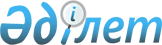 Ақтөбе облысы Ойыл ауданы әкімдігінің 2016 жылғы 05 сәуірдегі № 77 "Азаматтық қызметшілер болып табылатын және ауылдық жерде жұмыс істейтін әлеуметтік қамсыздандыру және мәдениет саласындағы мамандар лауазымдарының тізбесін айқындау туралы" қаулысына өзгеріс енгізу туралыАқтөбе облысы Ойыл ауданы әкімдігінің 2023 жылғы 1 желтоқсандағы № 232 қаулысы. Ақтөбе облысының Әділет департаментінде 2023 жылғы 6 желтоқсанда № 8456 болып тіркелді
      ҚАУЛЫ ЕТЕДІ:
      1. Ақтөбе облысы Ойыл ауданы әкімдігінің 2016 жылғы 05 сәуірдегі № 77 "Азаматтық қызметшілер болып табылатын және ауылдық жерде жұмыс істейтін әлеуметтік қамсыздандыру және мәдениет саласындағы мамандар лауазымдарының тізбесін айқындау туралы" (Нормативтік құқықтық актілерді мемлекеттік тіркеу тізілімінде № 4888 болып тіркелген) қаулысына келесі өзгеріс енгізілсін:
      көрсетілген қаулының қосымшасы осы қаулының қосымшасына сәйкес жаңа редакцияда жазылсын.
      2. Осы қаулының орындалуын бақылау Ақтөбе облысы Ойыл ауданы әкімінің жетекшілік ететін орынбасарына жүктелсін.
      3. Осы қаулы оның алғашқы ресми жарияланған күнінен кейін күнтізбелік он күн өткен соң қолданысқа енгізіледі. Азаматтық қызметшілер болып табылатын және ауылдық жерде жұмыс істейтін әлеуметтік қамсыздандыру және мәдениет саласындағы мамандар лауазымдарының тізбесі
      Ескертпе: Аббревиатуралардың толық жазылуы:
      ММ – мемлекеттік мекеме
      МҚК – мемлекеттік қазыналық кәсіпорын
					© 2012. Қазақстан Республикасы Әділет министрлігінің «Қазақстан Республикасының Заңнама және құқықтық ақпарат институты» ШЖҚ РМК
				
      Ойыл ауданының әкімі 

А. Казыбаев

      "КЕЛІСІЛДІ" Ойыл аудандық мәслихаты
Ойыл ауданы әкімінің 2023 жылғы 1 желтоқсандағы № 232 қаулысына қосымшаОйыл ауданы әкімдігінің 2016 жылғы 05 сәуірдегі № 77 қаулысына қосымша
Әлеуметтік қамсыздандыру саласы бойынша
ММ және МҚК біліктілігі жоғары деңгейдегі жоғары, бірінші, екінші санатты маманы: әлеуметтік жұмыс жөніндегі консультант, әлеуметтік жұмыс жөніндегі маман, қарттар мен мүгедектігі бар адамдарға күтім жасау жөніндегі әлеуметтік қызметкер, психоневрологиялық аурулары бар мүгедектігі бар балалар мен 18 жастан асқан мүгедектігі бар адамдарға күтім жасау жөніндегі әлеуметтік қызметкер
ММ және МҚК біліктілігі жоғары деңгейдегі санаты жоқ маманы: әлеуметтік жұмыс жөніндегі консультант, әлеуметтік жұмыс жөніндегі маман, қарттар мен мүгедектігі бар адамдарға күтім жасау жөніндегі әлеуметтік қызметкер, психоневрологиялық аурулары бар мүгедектігі бар балалар мен 18 жастан асқан мүгедектігі бар адамдарға күтім жасау жөніндегі әлеуметтік қызметкер
ММ және МҚК біліктілігі орташа деңгейдегі жоғары, бірінші, екінші санатты маманы: әлеуметтік жұмыс жөніндегі маман, қарттар мен мүгедектігі бар адамдарға күтім жасау жөніндегі әлеуметтік қызметкер, психоневрологиялық аурулары бар мүгедектігі бар балалар мен 18 жастан асқан мүгедектігі бар адамдарға күтім жасау жөніндегі әлеуметтік қызметкер
ММ және МКҚ біліктілігі орташа деңгейдегі санаты жоқ маманы: әлеуметтік жұмыс жөніндегі маман, қарттар мен мүгедектігі бар адамдарға күтім жасау жөніндегі әлеуметтік қызметкер, психоневрологиялық аурулары бар мүгедектігі бар балалар мен 18 жастан асқан мүгедектігі бар адамдарға күтім жасау жөніндегі әлеуметтік қызметкер
Мәдениет саласы бойынша
Аудандық маңызы бар ММ және МҚК басшысы (директоры)
Ауылдық маңызы бар ММ және МҚК басшысы (директоры)
Аудандық маңызы бар ММ және МҚК көркемдік жетекшісі
Аудандық маңызы бар ММ және МҚК әдістемелік кабинет, кітапхана меңгерушісі (басшысы)
ММ және МҚК біліктілігі жоғары деңгейдегі жоғары, бірінші, екінші санаттағы мамандар: аккомпаниатор, библиограф, кітапханашы, мәдени ұйымдастырушы (негізгі қызметтер), барлық атаудағы әдістемеші (негізгі қызметтер), ұжым (үйірме) басшысы, музыкалық жетекші, режиссер, барлық атаудағы суретшілер (негізгі қызметтер)
ММ және МҚК біліктілігі жоғары деңгейдегі санаты жоқ мамандар: аккомпаниатор, библиограф, кітапханашы, мәдени ұйымдастырушы (негізгі қызметтер), барлық атаудағы әдістемеші (негізгі қызметтер), ұжым (үйірме) басшысы, музыкалық жетекші, музыкалық әрлеуші, редактор (негізгі қызметтер), режиссер, хореограф, барлық атаудағы суретшілер (негізгі қызметтер)
ММ және МҚК біліктілігі орташа деңгейдегі жоғары, бірінші, екінші санаттағы мамандар: аккомпаниатор, библиограф, кітапханашы, мәдени ұйымдастырушы (негізгі қызметтер), барлық атаудағы әдістемеші (негізгі қызметтер), ұжым (үйірме) басшысы, музыкалық жетекші, режиссер, барлық атаудағы суретшілер (негізгі қызметтер)
ММ және МҚК біліктілігі орташа деңгейдегі санаты жоқ мамандар: аккомпаниатор, библиограф, кітапханашы, мәдени ұйымдастырушы (негізгі қызметтер), барлық атаудағы әдістемеші (негізгі қызметтер), ұжым (үйірме) басшысы, музыкалық жетекші, музыкалық әрлеуші, редактор (негізгі қызметтер), режиссер, хореограф, барлық атаудағы суретшілер (негізгі қызметтер)